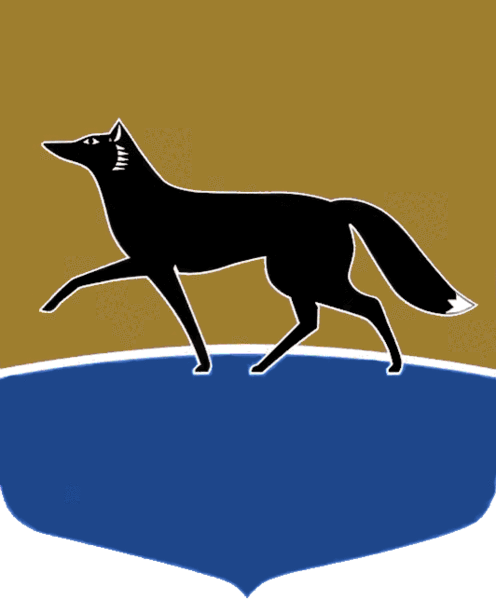 Принято на заседании Думы 30 июня 2020 года№ 600-VI ДГОб условиях приватизации муниципального имущества 
(пакет акций акционерного общества «Агентство воздушных сообщений» 100 %)В соответствии с Федеральным законом от 21.12.2001 № 178-ФЗ 
«О приватизации государственного и муниципального имущества», решениями Думы города от 07.10.2009 № 604-IV ДГ «О Положении о порядке управления и распоряжения имуществом, находящимся в муниципальной собственности», от 31.05.2019 № 430-VI ДГ «О прогнозном плане приватизации муниципального имущества на 2020 год и плановый период 2021 – 2022 годов», рассмотрев документы, представленные Администрацией города по приватизации муниципального имущества, Дума города РЕШИЛА:1.	Утвердить условия приватизации муниципального имущества согласно приложению к настоящему решению.2.	Администрации города осуществить приватизацию муниципального имущества в соответствии с действующим законодательством.3.	Признать утратившим силу решение Думы города от 20.01.2020 
№ 549-VI ДГ «Об условиях приватизации муниципального имущества (пакет акций акционерного общества «Агентство воздушных сообщений» 100 %)».4.	Контроль за выполнением настоящего решения возложить
на Председателя Думы города, председателя постоянного комитета Думы города по бюджету, налогам, финансам и имуществу Красноярову Н.А.Председатель Думы города						 Н.А. Красноярова«06» июля 2020 г.  Приложение   к решению Думы города  от 06.07.2020 № 600-VI ДГУсловия приватизации муниципального имуществаНаименование имуществаПакет акций акционерного общества «Агентство воздушных сообщений» (100 %)Место нахождения общества628416, Россия, Ханты-Мансийский автономный округ – Югра, г. Сургут, проспект Ленина, 35Величина уставного капитала22 260 000 рублейГосударственный регистрационный номер выпуска1-01-33421-DВид, категория (тип) ценных бумаг Обыкновенные именные бездокументарные акцииКоличество акций222 600 штукНоминальная стоимость одной обыкновенной акции100 рублейСпособ приватизацииАукцион в электронной форме (открытый 
по составу участников и форме подачи предложений)Сведения о рыночной стоимости имущества 288 679 000 рублей.Отчёт об оценке от 13.05.2020 № 191/2020. Оценка произведена обществом с ограниченной ответственностью «ЗАПАДНО-СИБИРСКИЙ КОНСАЛТИНГОВЫЙ ЦЕНТР» по состоянию на 08.05.2020Начальная цена288 679 000 рублейШаг аукциона5 000 000 рублейФорма платежаПлатёж единовременный